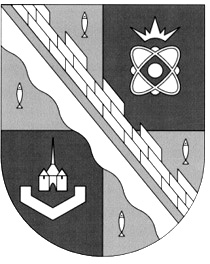 администрация МУНИЦИПАЛЬНОГО ОБРАЗОВАНИЯ                                        СОСНОВОБОРСКИЙ ГОРОДСКОЙ ОКРУГ  ЛЕНИНГРАДСКОЙ ОБЛАСТИпостановлениеот 04/04/2017 № 771Об утверждении Положений о порядке предоставлениясубсидий на возмещение части затрат субъектов хозяйственной деятельности в сфере агропромышленного и рыбохозяйственного комплексаСосновоборского городского округав рамках реализации муниципальной программы «Стимулирование экономической активности малого и среднего предпринимательства в Сосновоборском городском округе на 2014-2020 годы»В соответствии с постановлением Правительства Российской Федерации от 06.09.2016 № 887 «Об общих требованиях к нормативным правовым актам, муниципальным правовым актам, регулирующим предоставление субсидий юридическим лицам (за исключением  субсидий государственным (муниципальным) учреждениям), индивидуальным предпринимателями, а также физическим лицам-производителям товаров, работ, услуг)», распоряжением Правительства Российской Федерации от 01.11.2016 № 2326-р «Об утверждении перечня документов и сведений, находящихся  в распоряжении отдельных федеральных органов исполнительной власти и необходимых для предоставления государственных и муниципальных услуг исполнительным органам государственной власти субъектов Российской Федерации и органам местного самоуправления»,   пунктами 5.6 и 5.7 постановления администрации Сосновоборского городского округа от 02.09.2013 № 2221 «Об утверждении Порядка разработки, реализации и оценки эффективности муниципальных программ Сосновоборского городского округа Ленинградской области», с внесенными изменениями, администрация Сосновоборского городского округа п о с т а н о в л я е т:1. Утвердить Положение о порядке предоставления субсидий на возмещение части затрат на развитие производственной материально-технической базы субъектов хозяйственной деятельности в сфере агропромышленного и рыбохозяйственного комплекса Сосновоборского городского округа (Приложение № 1).2. Утвердить Положение о порядке предоставления субсидий на возмещение части затрат на участие в ярмарочных, выставочных мероприятиях субъектов хозяйственной деятельности в сфере агропромышленного и рыбохозяйственного комплекса Сосновоборского городского округа (Приложение № 2).3. Утвердить состав комиссии для проведения конкурсного отбора получателей субсидии на возмещение части затрат субъектов хозяйственной деятельности в сфере агропромышленного и рыбохозяйственного комплекса Сосновоборского городского округа (Приложение № 3).4. Общему отделу администрации (Баскакова К.Л.) обнародовать настоящее постановление на электронном сайте городской газеты «Маяк».5. Пресс-центру администрации (Арибжанов Р.М.) разместить настоящее постановление на официальном сайте Сосновоборского городского округа.6. Настоящее постановление вступает в силу со дня официального обнародования.7. Контроль исполнения настоящего постановления возложить на первого заместителя главы администрации Подрезова В.Е.Глава администрации Сосновоборского городского округа                                                            В.Б.СадовскийутвержденОпостановлением администрацииСосновоборского городского округа             от  04/04/2017 № 771(Приложение № 1)ПОЛОЖЕНИЕо порядке предоставления субсидий на возмещение части затрат  на развитие производственной материально-технической базы субъектов хозяйственной деятельности в сфере агропромышленного и рыбохозяйственного комплекса Сосновоборского городского округа1.Общие положения о предоставлении субсидий1.1. Используемые понятияВ настоящем Положении используются следующие основные понятия:соискатель - сельскохозяйственный товаропроизводитель, субъект хозяйственной деятельности в сфере агропромышленного и рыбохозяйственного комплекса Сосновоборского городского округа (далее - АПК округа), соответствующий критериям, установленным в статье 3 Федерального закона от 29.12.2006 № 264-ФЗ «О развитии сельского хозяйства», зарегистрированный в качестве налогоплательщика на территории Сосновоборского городского округа и осуществляющий деятельность на территории Сосновоборского городского округа;      субсидия – целевые денежные средства,  предоставляемые из бюджета городского округа на возмещение части затрат в целях реализации мероприятий муниципальной программы «Стимулирование экономической активности малого и среднего предпринимательства в Сосновоборском городском округе на 2014-2020 годы» (далее – Программа);нецелевое использование бюджетных средств – направление средств бюджета Сосновоборского городского округа и оплата денежных обязательств в целях, не соответствующих полностью или частично целям, определенным решением о бюджете, сводной бюджетной росписью, бюджетной росписью, бюджетной сметой, договором (соглашением) либо иным документом, являющимся правовым основанием предоставления указанных средств;получатели субсидий – сельскохозяйственные товаропроизводители в сфере АПК округа, прошедшие конкурсный отбор;конкурсная комиссия – комиссия, формируемая администрацией Сосновоборского городского округа (далее – администрация) для проведения конкурсного отбора участников в целях предоставления субсидии; договор – соглашение об условиях и порядке предоставления субсидии, заключенный в пределах текущего финансового года между получателем субсидии и администрацией.1.2. Цель предоставления субсидийЦелью предоставления субсидии является частичное возмещение затрат, связанных с развитием производственной материально-технической базы сельскохозяйственных товаропроизводителей в текущем финансовом году.1.3.Главный распорядитель средств 	Главным распорядителем средств, осуществляющим  предоставление субсидии в пределах бюджетных ассигнований, предусмотренных  в местном бюджете на соответствующий финансовый год и плановый период является администрация муниципального образования Сосновоборский городской округ (далее - администрация).1.4.Категории и критерии отбора получателей субсидий, имеющих право на получение субсидии1.4.1. Субсидии предоставляются сельскохозяйственным товаропроизводителям в сфере агропромышленного и рыбохозяйственного комплекса, осуществляющим деятельность и зарегистрированным на территории Сосновоборского городского округа.1.4.2. Получатели субсидий не должны являться иностранными юридическими лицами, а также российскими юридическими лицами, в уставном (складочном) капитале которых доля участия иностранных юридических лиц, местом регистрации которых является государство или территория, включенные в утверждаемый Министерством финансов Российской Федерации перечень государств и территорий, предоставляющих льготный налоговый режим налогообложения и (или) не предусматривающих раскрытия и предоставления информации при проведении финансовых операций (офшорные зоны) в отношении таких юридических лиц, в совокупности превышает 50 процентов.1.4.3. Субсидия предоставляется соискателям: 1) выплачивающим в течение квартала, предшествующего обращению за получением субсидии, месячную заработную плату каждому штатному работнику не ниже величины минимальной заработной платы, установленной Региональным соглашением о минимальной заработной плате в Ленинградской области, действующим на момент обращения за получением субсидии.2) на первое число месяца, предшествующего месяцу, в котором планируется принятие решения о предоставлении субсидии:2.1. у получателей субсидий должна отсутствовать неисполненная обязанность по уплате налогов, сборов, страховых взносов, пеней, штрафов, процентов, подлежащих уплате в соответствии с законодательством Российской Федерации о налогах и сборах;2.2. у получателей субсидий должна отсутствовать просроченная задолженность по возврату в местный бюджет Сосновоборского городского округа, субсидий, бюджетных инвестиций, предоставленных в том числе в соответствии с иными правовыми актами, и иная просроченная задолженность в местный бюджет Сосновоборского городского округа. 1.4.4. Предоставление субсидий соискателям и получателям субсидий, к которым применена  любая из процедур банкротства, в том числе, находящимся  в процессе добровольной ликвидации, а также в отношении которых возбуждены дела о несостоятельности (банкротстве), не осуществляется.1.4.5.Возмещению подлежит часть затрат, направленных на развитие производственной материально-технической базы, осуществленных соискателем в текущем финансовом году, при приобретении  сельскохозяйственной техники, специализированного транспорта, оборудования и техники. При этом всё перечисленное в настоящем пункте должно быть только российского производства и использоваться в сельском хозяйстве.1.4.6. Критерием конкурсного отбора является:а) ведение бизнеса в производственных сферах деятельности агропромышленного и рыбохозяйственного комплекса Сосновоборского городского округа;б) предъявляемые к возмещению произведенные затраты должны быть направлены на развитие производственной материально-технической базы, в том числе  на приобретение (модернизацию) основных средств, на реализацию мероприятий по снижению энергетических издержек и т.д.; в) отсутствие поддержки аналогичной формы за счет средств областного бюджета Ленинградской области.2. Условия и порядок предоставления субсидий 2.1.Администрация предоставляет субсидии сельскохозяйственным товаропроизводителям, прошедшим конкурсный отбор, на основании решения конкурсной комиссии, в соответствии с заключаемым договором и правилами казначейского исполнения местного бюджета Сосновоборского городского округа.2.1.1.Субсидии предоставляются на безвозмездной и безвозвратной основе в целях возмещения части затрат, в пределах средств, предусмотренных на эти цели в местном бюджете Сосновоборского городского округа и в соответствии с утвержденным на соответствующий финансовый год Планом-графиком реализации муниципальной программы «Стимулирование экономической активности малого и среднего предпринимательства в Сосновоборском городском округе на 2014-2020 годы»  подпрограммы «Поддержка товаропроизводителей в сфере агропромышленного и рыбохозяйственного комплекса на территории Сосновоборского городского округа».2.1.2. Соискатель представляет в конкурсную комиссию письменное заявление на имя председателя конкурсной комиссии, подписанное руководителем организации/ индивидуальным предпринимателем, с указанием наименования произведенных затрат и размера запрашиваемой субсидии по форме согласно приложению 1 к настоящему Положению. К заявлению прилагаются следующие документы:копии учредительных документов (устав) (для юридических лиц);документы, подтверждающие местонахождение сельскохозяйственного производства субъекта (свидетельство о государственной регистрации собственности на объекты недвижимости, земельных участков, договоры аренды помещений, земельных участков и другие при наличии);справка о состоянии расчетов по налоговым платежам во все уровни бюджета на первое число месяца, предшествующего месяцу, в котором планируется принятие решения о предоставлении субсидии;справка, заверенная подписью и печатью соискателя, об отсутствии просроченной задолженности по возврату бюджетных инвестиций и иной просроченной задолженности во все уровни бюджета;справка, заверенная подписью и печатью соискателя, об отсутствии задолженности по выплате заработной платы работникам;информация о произведенных затратах, организации и показателях хозяйственной деятельности по форме согласно приложению 2 к настоящему Положению, в том числе о размере минимальной заработной платы, выплаченной в течение квартала, предшествующего обращению за получением субсидии, при условии, что работником полностью отработана за этот период норма рабочего времени и выполнены нормы труда (трудовые обязанности);копии платежных и первичных документов, подтверждающие произведенные затраты, связанные с развитием производственной материально-технической базы предприятия;пояснительная записка, содержащая обоснование произведенных затрат, описание  их влияния, направленное на развитие производственной материально-технической базы предприятия;банковские реквизиты для перечисления субсидии соискателю.2.1.3.Соискатель несет ответственность за достоверность представленных в конкурсную комиссию документов. 2.2. Порядок проведения конкурсного отбора:2.2.1. Отдел экономического развития в срок до 1 сентября текущего финансового года от имени администрации размещает объявление о проведении конкурсного отбора на официальном сайте Сосновоборского городского округа (www.sbor.ru) и в средствах массовой информации.  2.2.2. В течение одного месяца со дня объявления конкурсного отбора документы, указанные в пункте 2.1.2. настоящего Положения, представляются в конкурсную комиссию (секретарю комиссии, в администрацию Сосновоборского городского округа, по адресу: г. Сосновый Бор, ул. Ленинградская, д. 46, каб. 241). 2.2.3. Заседание комиссии проводится не ранее 01 октября и не позднее 14 октября текущего финансового года. 2.2.4. Секретарь конкурсной комиссии в течение двух рабочих дней, следующих за днём подачи заявки, проверяет наличие указанных в пункте 2.1.2. настоящего Положения документов, а также соответствие соискателя условиям предоставления субсидии. Пакет документов, не соответствующий условиям предоставления субсидии, в течение трёх рабочих дней со дня подачи возвращается соискателю для приведения в соответствие с  требованиями настоящего Положения.2.2.5. Документы, соответствующие требованиям настоящего Положения, сформированные в заявку, секретарь конкурсной комиссии регистрирует, не позднее трёх рабочих дней с момента предъявления, в реестре заявок соискателей на участие в конкурсном отборе по форме согласно приложению 3 к настоящему Положению.2.2.6. Секретарь конкурсной комиссии в течение двух рабочих дней, следующих за днём регистрации в реестре заявок, делает запросы в организации, оказывающие межведомственное и межуровневое взаимодействие, с целью получения к дате заседания комиссии по конкурсному отбору следующих документов об организации-соискателе:сведения из Единого государственного реестра юридических лиц/ индивидуальных предпринимателей;сведения об отсутствии записи о соискателе в Едином Федеральном реестре сведений о банкротстве;справка о состоянии расчетов по неналоговым платежам в местный бюджет Сосновоборского городского округа;запрос об отсутствии поддержки аналогичной формы за счет средств областного бюджета Ленинградской области.2.2.7. Документы, соответствующие требованиям настоящего Положения, вносятся на заседание конкурсной комиссии для проведения конкурсного отбора. В случае необходимости получения дополнительных сведений о соискателе по решению комиссии может быть назначено дополнительное заседание.2.2.8. Заседание конкурсной комиссии считается правомочным, если в нем принимает участие более половины членов конкурсной комиссии. 2.2.9. Решение о предоставлении субсидии, отклонении заявки или необходимости получения дополнительной информации принимается простым большинством голосов членов конкурсной комиссии. Секретарь комиссии имеет право голоса. При равенстве голосов "за" и "против" решающим является голос председателя конкурсной комиссии.2.2.10. Решение комиссии оформляется протоколом, который подписывается председателем и секретарем.2.2.11. При определении суммы субсидии из состава возмещаемых затрат исключается сумма уплаченного соискателем налога на добавленную стоимость при условии применения соискателем общей системы налогообложения. В случае применения соискателем специальных режимов налогообложения из возмещаемых затрат налог на добавленную стоимость не исключается. 2.2.12. Если на заседании конкурсной комиссии между победителями конкурсного отбора не в полном объеме распределены средства, предусмотренные на эти цели в Программе, то по решению конкурсной комиссии может объявляться прием документов для проведения дополнительного конкурсного отбора для предоставления субсидии. 2.2.13. В случае отсутствия конкурирующих заявок и наличия средств, предназначенных для предоставления субсидий, конкурсная комиссия вправе рассмотреть заявку и принять решение о предоставлении субсидии единственному соискателю, но не более 90 % от суммы  произведенных затрат, за минусом уплаченного соискателем налога на добавленную стоимость при условии применения соискателем общей системы налогообложения.2.2.14. Секретарь конкурсной комиссии регистрирует победителей конкурса в реестре участников, прошедших конкурсный отбор, по форме согласно приложению 3 к настоящему Положению и в десятидневный срок со дня проведения конкурса извещает их  (почтовым отправлением или по факсу, или по электронной почте) о необходимости оформления и подписания договоров на предоставление субсидии с администрацией по форме согласно приложению 4 к настоящему Положению. В извещении  указывается срок не позднее которого необходимо подписать договор.2.2.15. Администрация, в месячный срок со дня проведения конкурса, заключает с каждым победителем конкурса договор с обязательным включением условий, обязывающих получателя субсидии выразить согласие на осуществление главным распорядителем (распорядителем) бюджетных средств, предоставившим субсидии, и органом муниципального финансового контроля проверок соблюдения получателями субсидий условий, целей и порядка их предоставления, утвержденных настоящим постановлением.2.2.16. Если в течение месяца со дня проведения конкурсного отбора  договор не подписан получателем субсидии, то администрация оставляет за собой право считать конкурс несостоявшимся и объявить о проведении нового конкурса.2.3. Субсидия подлежит перечислению получателю в размере 100 процентов суммы, принятой решением конкурсной комиссии, однократно, в 4 квартале текущего финансового года, не позднее десятого рабочего дня после заключения договора. 2.4. Установление показателей результативности предоставления субсидии. Победитель конкурсного отбора разрабатывает и согласовывает с администрацией «Дорожную карту» изменения целевых показателей результативности использования субсидии по форме приложения № 3 к договору.3.Основания для отказа соискателю в  предоставлении субсидии3.1.Несоответствие соискателя категориям и критериям отбора получателей субсидий, указанных в пункте 1.4 настоящего постановления,3.2.Несоответствие представленных соискателем документов, определенных пунктом 2.1.2. настоящего постановления, или не предоставление (предоставление не в полном объеме) указанных документов,3.3. Недостоверность предоставленной соискателем субсидии информации.4. Порядок и сроки возврата субсидии.4.1. При установлении фактов нецелевого использования субсидий, указанных в п. 4.2 настоящего постановления, главный распорядитель (распорядитель) бюджетных средств, в течение двух рабочих дней с даты, когда стало известно о нарушениях, совершенных получателем субсидии, направляет получателю субсидии (почтовым отправлением или по факсу, или по электронной почте) уведомление с требованием о возврате денежных средств субсидии в бюджет.4.2. В случае неисполнения условий предоставления субсидий, установления факта представления ложных сведений, установления факта  нецелевого использования субсидий, полученные субсидии должны быть возвращены в местный бюджет Сосновоборского городского округа в добровольном порядке, в течение пяти рабочих дней с даты получения уведомления с требованием возврата.  Если по истечении указанного срока получатель субсидии добровольно не возвратил субсидию, возврат субсидии в бюджет городского округа осуществляется в порядке, установленном законодательством.4.3.Возврат в текущем финансовом году получателем субсидий остатков субсидий, не использованных в отчетном финансовом году, не предусматривается в связи с компенсирующим характером субсидии.4.4.Возврат субсидий осуществляется в объеме, пропорциональном объему невыполнения показателей результативности, установленных главным распорядителем (распорядителем) бюджетных средств, в приложении к договору (в процентном соотношении) и в полном объеме средств, использованных не по целевому назначению.5. Порядок предоставления отчетности5.1.Договором о предоставлении субсидии предусматривается обязанность получателя субсидии:- представлять ежеквартально информацию о хозяйственной деятельности в отдел экономического развития администрации (факс: 62-860, e-mail: econom@meria.sbor.ru) до 25-го числа месяца, следующего за отчетным кварталом, по форме согласно приложению 1 к договору в течение трех лет после заключения договора;- в двухнедельный срок, но не позже 25 декабря текущего года, после поступления денежных средств субсидии на расчетный счет, представить в централизованную бухгалтерию администрации отчет по форме согласно приложению  к договору;- организовать учет и представление отчетности о достижении реализации запланированных мероприятий согласно «дорожной карте» и в срок до 25 января года, следующего за годом предоставления субсидии, представить отчет по форме согласно приложению к договору.6. Порядок осуществления контроля6.1.Контроль соблюдения условий, целей и порядка предоставления субсидий осуществляется администрацией (отдел экономического развития), комитетом финансов и финансово-контрольной комиссией совета депутатов.Приложение 1							к Положению(Форма)					   Председателю конкурсной комиссии										от___________________________________							 (фамилия, имя, отчество, должность)                                     ______________________________________						(наименование организации)ЗАЯВЛЕНИЕНА ПОЛУЧЕНИЕ СУБСИДИИ	Прошу  предоставить субсидию на возмещение части  затрат, направленных на развитие производственной материально-технической базы, осуществленных нашей организацией / индивидуальным предпринимателем в текущем финансовом году в соответствии с утвержденным на соответствующий финансовый год Планом-графиком реализации муниципальной программы «Стимулирование экономической активности малого и среднего предпринимательства в Сосновоборском городском округе на 2014-2020 годы»  подпрограммы «Поддержка товаропроизводителей в сфере агропромышленного и рыбохозяйственного комплекса на территории Сосновоборского городского округа»», в сумме ______________  	Поддержку аналогичной формы из средств областного бюджета Ленинградской области организация не получала.	Пакет документов в соответствии с «Положением о порядке предоставления субсидий на возмещение части затрат на развитие производственной материально-технической базы субъектов хозяйственной деятельности в сфере агропромышленного и рыбохозяйственного комплекса Сосновоборского городского округа в рамках реализации муниципальной программы «Стимулирование экономической активности малого и среднего предпринимательства в Сосновоборском городском округе на 2014-2020 годы» прилагается на_______ л."___" _________ 201__ года                           ______________________			    (подпись)                                                          Место печатиПриложение 2			к ПоложениюИНФОРМАЦИЯО ПРОИЗВЕДЕННЫХ ЗАТРАТАХ, ОРГАНИЗАЦИИ/ ИНДИВИДУАЛЬНОГО ПРЕДПРИНИМАТЕЛЯ И ПОКАЗАТЕЛЯХ ХОЗЯЙСТВЕННОЙ ДЕЯТЕЛЬНОСТИ    1. Информация о произведенных затратах    2. Информация о соискателе по состоянию на "___" ______ 201__ года       3. Показатели хозяйственной деятельности соискателя        __________________________________________________________(наименование организации)                 по состоянию на "___" _______ 201__ года"___" _________ 201__ года__________________________                   ______________________________       (подпись)                                  			 (фамилия, инициалы)Место печатиПриложение 3  		            к Положению(Форма)РЕЕСТР ЗАЯВОК                ОРГАНИЗАЦИЙ/ ИНДИВИДУАЛЬНЫХ ПРЕДПРИНИМАТЕЛЕЙНА УЧАСТИЕ В КОНКУРСНОМ ОТБОРЕПредседатель конкурсной комиссии________________________________              _____________________________		    (подпись)                            		     (фамилия, инициалы)"___" __________ 201__ года    Место печатиПриложение 4			к Положению(Форма)             РЕЕСТР ОРГАНИЗАЦИЙ/ ИНДИВИДУАЛЬНЫХ ПРЕДПРИНИМАТЕЛЕЙ,                        ПРОШЕДШИХ КОНКУРСНЫЙ ОТБОРПредседатель конкурсной комиссии________________________________              _____________________________         (подпись)                               				(фамилия, инициалы)"___" __________ 201__ года    Место печатиПриложение 5			к Положению(Форма)ДОГОВОР о предоставлении из местного бюджета субсидииюридическому лицу/ индивидуальному предпринимателю - сельскохозяйственному товаропроизводителю,субсидий на возмещение части затрат  на развитие производственной материально-технической базы субъектов хозяйственной деятельности в сфере агропромышленного и рыбохозяйственного комплекса Сосновоборского городского округаг. Сосновый Бор             				                   "___" ________ 201__ года   						N_________	Администрация муниципального образования Сосновоборского городского округа Ленинградской области (далее - администрация) в лице ____________________________________, действующего на основании Устава, с одной стороны, и ________________________________________ (далее - получатель) в лице ____________________________, действующего на основании____________________, с другой стороны, далее именуемые «Стороны» в соответствии с Положением о предоставлении субсидий на возмещение части затрат  на развитие производственной материально-технической базы субъектов хозяйственной деятельности в сфере агропромышленного и рыбохозяйственного комплекса Сосновоборского городского округа, утвержденного постановлением администрации Сосновоборского городского округа Ленинградской области от ___.___.20___ г. № ____ (далее – Положение),  заключили настоящий договор о нижеследующем.    1. Предмет договораПредметом настоящего договора является предоставление из местного бюджета Сосновоборского городского округа в 20__ году субсидии:	1.1.1.Администрация возмещает  ______ процентов затрат, связанных с развитием производственной материально-технической базы получателя в текущем финансовом году (далее (Субсидия);	1.1.2.в целях реализации получателем следующих проектов (мероприятий):1.1.2.1. ________________________________________________;1.1.2.2. ________________________________________________.    2.Финансовое обеспечение предоставления Субсидии2.1.Субсидия предоставляется в соответствии с  решением совета депутатов муниципального образования от _____ 20__ года № ___ «О бюджете Сосновоборского городского округа на 20__ год и на плановый период 20__ и 20__ годов» на цели, указанные в разделе 1 настоящего договора, в следующем размере: в 201_ году ________ (_________________) рублей – по коду бюджетнойсумма прописью классификации _____________.(код БК)     3.Условия и порядок предоставления Субсидии3.1. Субсидия предоставляется  в соответствии с Положением о предоставлении субсидии, утвержденным постановлением администрации от ____ 20__ года № ____.3.2. Перечисление субсидии осуществляется в соответствии с правилами казначейского исполнения местного бюджета Сосновоборского городского округа: 3.2.1. по платежным реквизитам получателя, указанным в пункте 8 настоящего договора.3.2.2. в размере 100 процентов суммы, принятой решением конкурсной комиссии, однократно, в 4 квартале текущего финансового года, в течение двух недель после заключения договора.4. Взаимодействие сторон4.1. Администрация обязуется:         4.1.1. обеспечить перечисление субсидии на счет получателя, указанный в разделе 8 настоящего договора, в соответствии с пунктом 3.2. настоящего договора,4.1.2. осуществлять контроль соблюдения получателями субсидий условий, целей и порядка их предоставления, установленных  Положением о предоставлении субсидии, утвержденным постановлением администрации от ____ 20__ года № ____, путем проведения плановых и (или) внеплановых проверок  по месту нахождения администрации на основании: распоряжений главного распорядителя (распорядителя) бюджетных средств, предоставившим субсидии, и (или) органа муниципального финансового контроля, Плана проведения контрольных, экспертно-аналитических, информационных и иных мероприятий на соответствующий год.4.2. Получатель обязуется:4.2.1.представлять в администрацию ежеквартально информацию о хозяйственной деятельности в отдел экономического развития администрации (факс: 62-860, e-mail: econom@meria.sbor.ru) до 25-го числа месяца, следующего за отчетным кварталом, по форме согласно приложению 1 к договору, в течение трех лет после заключения настоящего договора;4.2.2. в двухнедельный срок, но не позже 25 декабря 201__ года, после поступления денежных средств субсидии на расчетный счет, представить в централизованную бухгалтерию администрации отчет по форме согласно приложению № 2 к настоящему договору;4.2.3.соблюдать положение о порядке предоставления субсидий на возмещения части затрат на развитие производственной материально-технической базы субъектов хозяйственной деятельности в сфере агропромышленного и рыбохозяйственного комплекса округа, утвержденное постановлением администрации Сосновоборского городского округа      /     / 201 __ года №_____;4.2.4. возвратить в добровольном порядке, в течение пяти рабочих дней с  даты получения уведомления с требованием возврата, в местный бюджет Сосновоборского городского округа  средства субсидии при невозможности предоставления указанной в пункте 4.3.1 настоящего договора информации о хозяйственной деятельности; в случае неисполнения условий предоставления субсидий, установления факта представления ложных сведений, установления факта  нецелевого использования субсидий;4.2.5. организовать учет и представление отчетности о достижении реализации запланированных мероприятий согласно «дорожной карте» приложение № 3 к настоящему договору и в срок до 25 января года, следующего за годом предоставления субсидии, представить отчет согласно приложению № 4 к настоящему договору.4.2.6.  возвратить субсидии в объеме, пропорциональном объему невыполнения показателей результативности, установленных в «дорожной карте» согласно приложению № 3 и № 4 к договору (в процентном соотношении) и в полном объеме средств, использованных не по целевому назначению.5. Ответственность сторон5.1. В случае неисполнения или ненадлежащего исполнения своих обязательств по настоящему договору Стороны несут ответственность в соответствии с законодательством Российской Федерации.6. Иные условия6.1.Настоящий договор действует с момента подписания и до полного выполнения сторонами своих обязательств.6.2. Получатель субсидии согласен на осуществление главным распорядителем (распорядителем) бюджетных средств, предоставившим субсидии, и органом муниципального финансового контроля проверок соблюдения получателями субсидий условий, целей и порядка их предоставления, утвержденных постановлением от ____ 201_ № ____.7. Заключительные положения7.1. В случае возникновения споров стороны примут все возможные меры для их разрешения путем переговоров.7.2. Отношения, не урегулированные настоящим договором, регулируются в соответствии с законодательством Российской Федерации.7.3. Настоящий договор составлен в двух подлинных экземплярах, по одному для каждой из сторон. Оба экземпляра имеют одинаковую юридическую силу.8. Платежные реквизиты Сторон9. Подписи Сторон	"___" _________ 201_ года                   			  "___" _________ 201_ года      Место печати                              			           Место печати																	Приложение  1																				к договору											ИНФОРМАЦИЯ О ПОКАЗАТЕЛЯХ ХОЗЯЙСТВЕННОЙ ДЕЯТЕЛЬНОСТИнаименование организации  ____________________________________________________________________период (квартал, год) * - информация представляется нарастающим итогом.Руководитель организации             ______________________                 ___________________________								(подпись)			(Ф.И.О.)Приложение  2к договоруО Т Ч Е Тоб использовании субсидии в 201__ году на возмещение затрат _____________________________________________(наименование затрат)по состоянию на    _________  201___ г.									(руб.)Руководитель организации _____________________  ________________________________				(подпись)		(Ф.И.О.)  МПСогласованоНачальник отдела экономического развитияадминистрации Сосновоборского городского округа _________________________________		Приложение  3		к договоруГлава администрации					Руководитель организацииСосновоборского городского округа			_________________	(Ф.И.О.)				___________________(Ф.И.О.)		Место печати                              					           Место печатиПриложение  4		к договоруРуководитель организации		___________________(Ф.И.О.)		Место печатиСогласованоНачальник отдела экономического развитияадминистрации Сосновоборского городского округа _________________________________		утвержденОпостановлением администрацииСосновоборского городского округаот  04/04/2017 № 771(Приложение № 2)ПОЛОЖЕНИЕо порядке предоставления субсидий на возмещение части затрат   на участие в ярмарочных, выставочных мероприятиях субъектов хозяйственной деятельности в сфере агропромышленного и рыбохозяйственного комплекса Сосновоборского городского округа1.Общие положения о предоставлении субсидий1.1. Используемые понятияВ настоящем Положении используются следующие основные понятия:соискатель - сельскохозяйственный товаропроизводитель, субъект хозяйственной деятельности в сфере агропромышленного и рыбохозяйственного комплекса Сосновоборского городского округа (далее - АПК округа), соответствующий критериям, установленным в статье 3 Федерального закона от 29.12.2006 № 264-ФЗ «О развитии сельского хозяйства», зарегистрированный в качестве налогоплательщика на территории Сосновоборского городского округа и осуществляющий деятельность на территории Сосновоборского городского округа;      субсидия – целевые денежные средства,  предоставляемые из бюджета городского округа на возмещение части затрат в целях реализации мероприятий муниципальной программы «Стимулирование экономической активности малого и среднего предпринимательства в Сосновоборском городском округе на 2014-2020 годы» (далее – Программа);нецелевое использование бюджетных средств – направление средств бюджета Сосновоборского городского округа и оплата денежных обязательств в целях, не соответствующих полностью или частично целям, определенным решением о бюджете, сводной бюджетной росписью, бюджетной росписью, бюджетной сметой, договором (соглашением) либо иным документом, являющимся правовым основанием предоставления указанных средств;мероприятия – международные, межрегиональные, областные, городские  ярмарочные, выставочные мероприятия;получатели субсидий – сельскохозяйственные товаропроизводители в сфере АПК округа, прошедшие конкурсный отбор;конкурсная комиссия – комиссия, формируемая администрацией Сосновоборского городского округа (далее – администрация) для проведения конкурсного отбора участников в целях предоставления субсидии; договор – соглашение об условиях и порядке предоставления субсидии, заключенный в пределах текущего финансового года между получателем субсидии и администрацией.1.2. Цель предоставления субсидийЦелью предоставления субсидии является частичное возмещение  затрат сельскохозяйственных товаропроизводителей, связанных с участием в международных, межрегиональных, областных, городских ярмарочных, выставочных мероприятиях в текущем финансовом году.1.3.Главный распорядитель средств 	Главным распорядителем средств, осуществляющим  предоставление субсидии в пределах бюджетных ассигнований, предусмотренных  в местном бюджете на соответствующий финансовый год и плановый период является администрация муниципального образования Сосновоборский городской округ (далее - администрация).1.4.Категории и критерии отбора получателей субсидий, имеющих право на получение субсидии1.4.1. Субсидии предоставляются сельскохозяйственным товаропроизводителям в сфере агропромышленного и рыбохозяйственного комплекса, осуществляющим деятельность и зарегистрированным на территории Сосновоборского городского округа.1.4.2. Получатели субсидий не должны являться иностранными юридическими лицами, а также российскими юридическими лицами, в уставном (складочном) капитале которых доля участия иностранных юридических лиц, местом регистрации которых является государство или территория, включенные в утверждаемый Министерством финансов Российской Федерации перечень государств и территорий, предоставляющих льготный налоговый режим налогообложения и (или) не предусматривающих раскрытия и предоставления информации при проведении финансовых операций (офшорные зоны) в отношении таких юридических лиц, в совокупности превышает 50 процентов.1.4.3. Субсидия предоставляется соискателям: 1) выплачивающим в течение квартала, предшествующего обращению за получением субсидии, месячную заработную плату каждому штатному работнику не ниже величины минимальной заработной платы, установленной Региональным соглашением о минимальной заработной плате в Ленинградской области, действующим на момент обращения за получением субсидии.2) на первое число месяца, предшествующего месяцу, в котором планируется принятие решения о предоставлении субсидии:2.1. у получателей субсидий должна отсутствовать неисполненная обязанность по уплате налогов, сборов, страховых взносов, пеней, штрафов, процентов, подлежащих уплате в соответствии с законодательством Российской Федерации о налогах и сборах;2.2. у получателей субсидий должна отсутствовать просроченная задолженность по возврату в местный бюджет Сосновоборского городского округа, субсидий, бюджетных инвестиций, предоставленных в том числе в соответствии с иными правовыми актами, и иная просроченная задолженность в местный бюджет Сосновоборского городского округа. 1.4.4. Предоставление субсидий соискателям и получателям субсидий, к которым применена  любая из процедур банкротства, в том числе, находящимся  в процессе добровольной ликвидации, а также в отношении которых возбуждены дела о несостоятельности (банкротстве), не осуществляется.1.4.5. Критерием конкурсного отбора является:а) ведение бизнеса в производственных сферах деятельности агропромышленного и рыбохозяйственного комплекса Сосновоборского городского округа;б) предъявляемые к возмещению произведенные затраты должны быть связаны с участием в международных, межрегиональных, областных, городских ярмарочных, выставочных мероприятиях в текущем финансовом году, в) отсутствие поддержки аналогичной формы за счет средств областного бюджета Ленинградской области.2. Условия и порядок предоставления субсидий 2.1.Администрация предоставляет субсидии сельскохозяйственным товаропроизводителям, прошедшим конкурсный отбор, на основании решения конкурсной комиссии, в соответствии с заключаемым договором и правилами казначейского исполнения местного бюджета Сосновоборского городского округа.2.1.1.Субсидии предоставляются на безвозмездной и безвозвратной основе в целях возмещения части затрат, в пределах средств, предусмотренных на эти цели в местном бюджете Сосновоборского городского округа и в соответствии с утвержденным на соответствующий финансовый год Планом-графиком реализации муниципальной программы «Стимулирование экономической активности малого и среднего предпринимательства в Сосновоборском городском округе на 2014-2020 годы»  подпрограммы «Поддержка товаропроизводителей в сфере агропромышленного и рыбохозяйственного комплекса на территории Сосновоборского городского округа».2.1.2. Соискатель представляет в конкурсную комиссию письменное заявление на имя председателя конкурсной комиссии, подписанное руководителем организации/ индивидуальным предпринимателем, с указанием наименования произведенных затрат и размера запрашиваемой субсидии по форме согласно приложению 1 к настоящему Положению. К заявлению прилагаются следующие документы:копии учредительных документов (устав) (для юридических лиц); документы, подтверждающие местонахождение сельскохозяйственного производства субъекта (свидетельство о государственной регистрации собственности на объекты недвижимости, земельных участков, договоры аренды помещений, земельных участков и другие при наличии),справка о состоянии расчетов по налоговым платежам во все уровни бюджета на первое число месяца, предшествующего месяцу, в котором планируется принятие решения о предоставлении субсидии;справка, заверенная подписью и печатью соискателя, об отсутствии просроченной задолженности по возврату бюджетных инвестиций и иной просроченной задолженности во все уровни бюджета;справка, заверенная подписью и печатью соискателя, об отсутствии задолженности по выплате заработной платы работникам;копия оферты организатора мероприятия или копия договора соискателя с организатором мероприятия;информация о произведенных затратах, организации и показателях хозяйственной деятельности по форме согласно приложению 2 к настоящему Положению, в том числе о размере минимальной заработной платы, выплаченной в течение квартала, предшествующего обращению за получением субсидии, при условии, что работником полностью отработана за этот период норма рабочего времени и выполнены нормы труда (трудовые обязанности);смета расходов организации - соискателя, связанная с участием в мероприятии согласно форме приложения 3 к настоящему Положению; копии платежных и первичных документов, подтверждающие произведенные затраты, связанные с участием в мероприятии;банковские реквизиты для перечисления субсидии соискателю.2.1.3.Соискатель несет ответственность за достоверность представленных в конкурсную комиссию документов. 2.2. Порядок проведения конкурсного отбора:2.2.1. Отдел экономического развития в срок до 1 сентября текущего финансового года от имени администрации размещает объявление о проведении конкурсного отбора на официальном сайте Сосновоборского городского округа (www.sbor.ru) и в средствах массовой информации.2.2.2. В течение одного месяца со дня объявления конкурсного отбора документы, указанные в пункте 2.1.2. настоящего Положения, представляются в конкурсную комиссию (секретарю комиссии, в администрацию Сосновоборского городского округа, по адресу: г. Сосновый Бор, ул. Ленинградская, д. 46, каб. 241). 2.2.3. Заседание комиссии проводится не ранее 01 октября и не позднее 14 октября текущего финансового года. 2.2.4. Секретарь конкурсной комиссии в течение двух рабочих дней, следующих за днём подачи заявки, проверяет наличие указанных в пункте 2.1.2. настоящего Положения документов, а также соответствие соискателя условиям предоставления субсидии. Пакет документов, не соответствующий условиям предоставления субсидии, в течение трёх рабочих дней со дня подачи возвращается соискателю для приведения в соответствие с  требованиями настоящего Положения.2.2.5. Документы, соответствующие требованиям настоящего Положения, сформированные в заявку, секретарь конкурсной комиссии регистрирует, не позднее трёх рабочих дней с момента предъявления, в реестре заявок соискателей на участие в конкурсном отборе по форме согласно приложению 3 к настоящему Положению.2.2.6. Секретарь конкурсной комиссии в течение двух рабочих дней, следующих за днём регистрации в реестре заявок, делает запросы в организации, оказывающие межведомственное и межуровневое взаимодействие, с целью получения к дате заседания комиссии по конкурсному отбору следующих документов об организации-соискателе:сведения из Единого государственного реестра юридических лиц/ индивидуальных предпринимателей;сведения об отсутствии записи о соискателе в Едином Федеральном реестре сведений о банкротстве;справка о состоянии расчетов по неналоговым платежам в местный бюджет Сосновоборского городского округа;запрос об отсутствии поддержки аналогичной формы за счет средств областного бюджета Ленинградской области.2.2.7. Документы, соответствующие требованиям настоящего Положения, вносятся на заседание конкурсной комиссии для проведения конкурсного отбора. В случае необходимости получения дополнительных сведений о соискателе по решению комиссии может быть назначено дополнительное заседание.2.2.8. Заседание конкурсной комиссии считается правомочным, если в нем принимает участие более половины членов конкурсной комиссии. 2.2.9. Решение о предоставлении субсидии, отклонении заявки или необходимости получения дополнительной информации принимается простым большинством голосов членов конкурсной комиссии. Секретарь комиссии имеет право голоса. При равенстве голосов "за" и "против" решающим является голос председателя конкурсной комиссии.2.2.10. Решение комиссии оформляется протоколом, который подписывается председателем и секретарем.2.2.11. При определении суммы субсидии из состава возмещаемых затрат исключается сумма уплаченного соискателем налога на добавленную стоимость при условии применения соискателем общей системы налогообложения. В случае применения соискателем специальных режимов налогообложения из возмещаемых затрат налог на добавленную стоимость не исключается. 2.2.12. Если на заседании конкурсной комиссии между победителями конкурсного отбора не в полном объеме распределены средства, предусмотренные на эти цели в Программе, то по решению конкурсной комиссии может объявляться прием документов для проведения дополнительного конкурсного отбора для предоставления субсидии. 2.2.13. В случае отсутствия конкурирующих заявок и наличия средств, предназначенных для предоставления субсидий, конкурсная комиссия вправе рассмотреть заявку и принять решение о предоставлении субсидии единственному соискателю, но не более 90 % от суммы  произведенных затрат, за минусом уплаченного соискателем налога на добавленную стоимость при условии применения соискателем общей системы налогообложения.2.2.14. Секретарь конкурсной комиссии регистрирует победителей конкурса в реестре участников, прошедших конкурсный отбор, по форме согласно приложению 5 к настоящему Положению и в десятидневный срок со дня проведения конкурса извещает их  (почтовым отправлением или по факсу, или по электронной почте) о необходимости оформления и подписания договоров на предоставление субсидии с администрацией по форме согласно приложению 6 к настоящему Положению. В извещении  указывается срок не позднее которого необходимо подписать договор.2.2.15. Администрация, в месячный срок со дня проведения конкурса, заключает с каждым победителем конкурса договор с обязательным включением условий, обязывающих получателя субсидии выразить согласие на осуществление главным распорядителем (распорядителем) бюджетных средств, предоставившим субсидии, и органом муниципального финансового контроля проверок соблюдения получателями субсидий условий, целей и порядка их предоставления, утвержденных настоящим постановлением.2.2.16. Если в течение месяца со дня проведения конкурсного отбора  договор не подписан получателем субсидии, то администрация оставляет за собой право считать конкурс несостоявшимся и объявить о проведении нового конкурса.2.3. Субсидия подлежит перечислению получателю в размере 100 процентов суммы, принятой решением конкурсной комиссии, однократно, в 4 квартале текущего финансового года, не позднее десятого рабочего дня после заключения договора. 2.4. Установление показателей результативности предоставления субсидии.                                                Победитель конкурсного отбора разрабатывает и согласовывает с администрацией «Дорожную карту» изменения целевых показателей результативности использования субсидии по форме приложения № 4 к договору. 3.Основания для отказа соискателю в  предоставлении субсидии3.1.Несоответствие соискателя категориям и критериям отбора получателей субсидий, указанных в пункте 1.4 настоящего постановления,3.2.Несоответствие представленных соискателем документов, определенных пунктом 2.1.2. настоящего постановления, или не предоставление (предоставление не в полном объеме) указанных документов,3.3. Недостоверность предоставленной соискателем субсидии информации.4. Порядок и сроки возврата субсидии.4.1. При установлении фактов нецелевого использования субсидий, указанных в п. 4.2 настоящего постановления, главный распорядитель (распорядитель) бюджетных средств, в течение двух рабочих дней с даты, когда стало известно о нарушениях, совершенных получателем субсидии, направляет получателю субсидии (почтовым отправлением или по факсу, или по электронной почте) уведомление с требованием о возврате денежных средств субсидии в бюджет.4.2. В случае неисполнения условий предоставления субсидий, установления факта представления ложных сведений, установления факта  нецелевого использования субсидий, полученные субсидии должны быть возвращены в местный бюджет Сосновоборского городского округа в добровольном порядке, в течение пяти рабочих дней с даты получения уведомления с требованием возврата.  Если по истечении указанного срока получатель субсидии добровольно не возвратил субсидию, возврат субсидии в бюджет городского округа осуществляется в порядке, установленном законодательством.4.3.Возврат в текущем финансовом году получателем субсидий остатков субсидий, не использованных в отчетном финансовом году, не предусматривается в связи с компенсирующим характером субсидии.4.4.Возврат субсидий осуществляется в объеме, пропорциональном объему невыполнения показателей результативности, установленных главным распорядителем (распорядителем) бюджетных средств, в приложении к договору (в процентном соотношении) и в полном объеме средств, использованных не по целевому назначению.5. Порядок предоставления отчетности5.1.Договором о предоставлении субсидии предусматривается обязанность получателя субсидии:- представлять ежеквартально информацию о хозяйственной деятельности в отдел экономического развития администрации (факс: 62-860, e-mail: econom@meria.sbor.ru) до 25-го числа месяца, следующего за отчетным кварталом, по форме согласно приложению 1 к договору в течение трех лет после заключения договора;- в двухнедельный срок, но не позже 25 декабря текущего года, после поступления денежных средств субсидии на расчетный счет, представить в централизованную бухгалтерию администрации отчет по форме согласно приложению  к договору;- организовать учет и представление отчетности о достижении реализации запланированных мероприятий согласно «дорожной карте» и в срок до 25 января года, следующего за годом предоставления субсидии, представить отчет по форме согласно приложению к договору.6. Порядок осуществления контроля6.1.Контроль соблюдения условий, целей и порядка предоставления субсидий осуществляется администрацией (отдел экономического развития), комитетом финансов и финансово-контрольной комиссией совета депутатов.Приложение 1							к Положению(Форма)					   Председателю конкурсной комиссии										от___________________________________							 (фамилия, имя, отчество, должность)                                     ______________________________________						(наименование организации)ЗАЯВЛЕНИЕНА ПОЛУЧЕНИЕ СУБСИДИИ	Прошу  предоставить субсидию на возмещение части  затрат на участие в ярмарочных, выставочных мероприятиях организацией / индивидуальным предпринимателем в текущем финансовом году в соответствии с утвержденным на соответствующий финансовый год Планом-графиком реализации муниципальной программы «Стимулирование экономической активности малого и среднего предпринимательства в Сосновоборском городском округе на 2014-2020 годы»  подпрограммы «Поддержка товаропроизводителей в сфере агропромышленного и рыбохозяйственного комплекса на территории Сосновоборского городского округа»», в сумме ______________  	Поддержку аналогичной формы из средств областного бюджета Ленинградской области организация не получала.	Пакет документов в соответствии с «Положением о порядке предоставления субсидий на возмещение части затрат на участие в ярмарочных, выставочных мероприятиях субъектов хозяйственной деятельности в сфере агропромышленного и рыбохозяйственного комплекса Сосновоборского городского округа в рамках реализации муниципальной программы «Стимулирование экономической активности малого и среднего предпринимательства в Сосновоборском городском округе на 2014-2020 годы» прилагается на_______ л."___" _________ 201__ года                           ______________________			    (подпись)                                                          Место печатиПриложение 2			к Положению(Форма)ИНФОРМАЦИЯО МЕРОПРИЯТИИ, ОРГАНИЗАЦИИ/ ИНДИВИДУАЛЬНОМ ПРЕДПРИНИМАТЕЛЕ И ПОКАЗАТЕЛЯХ ХОЗЯЙСТВЕННОЙ ДЕЯТЕЛЬНОСТИ    1. Информация о мероприятии    2. Информация о соискателе по состоянию на "___" ______ 201__ года       3. Показатели хозяйственной деятельности соискателя        __________________________________________________________(наименование организации)                 по состоянию на "___" _______ 201__ года"___" _________ 201__ года__________________________                   ______________________________       (подпись)                                  			 (фамилия, инициалы)Место печатиПриложение 3к Положению(Форма)СМЕТА РАСХОДОВ   Организация ______________________________________Руководитель  _________________________  	  _________________________				 (подпись)   "___" _________ 201_ года				   Место печатиПриложение 4к Положению (Форма)РЕЕСТР ЗАЯВОКОРГАНИЗАЦИЙ/  ИНДИВИДУАЛЬНЫХ ПРЕДПРИНИМАТЕЛЕЙНА УЧАСТИЕ В КОНКУРСНОМ ОТБОРЕПредседатель конкурсной комиссии________________________________              _____________________________		  (подпись) 		                                 (фамилия, инициалы)"___" __________ 201__ года    Место печатиПриложение 5					к Положению(Форма)РЕЕСТР ОРГАНИЗАЦИЙ/ ИНДИВИДУАЛЬНЫХ ПРЕДПРИНИМАТЕЛЕЙ, ПРОШЕДШИХ КОНКУРСНЫЙ ОТБОРПредседатель конкурсной комиссии________________________________              _____________________________			  (подпись)                                 (фамилия, инициалы)"___" __________ 201__ года    Место печатиПриложение 6			к Положению(Форма)ДОГОВОР о предоставлении из местного бюджета субсидииюридическому лицу/ индивидуальному предпринимателю - сельскохозяйственному товаропроизводителю,субсидий на возмещение части затрат  на участие в ярмарочных, выставочных мероприятиях субъектов хозяйственной деятельности в сфере агропромышленного и рыбохозяйственного комплекса Сосновоборского городского округаг. Сосновый Бор             				                   "___" ________ 201__ года   						N_________	Администрация муниципального образования Сосновоборского городского округа Ленинградской области (далее - администрация) в лице ____________________________________, действующего на основании Устава, с одной стороны, и ________________________________________ (далее - получатель) в лице ____________________________, действующего на основании____________________, с другой стороны, далее именуемые «Стороны» в соответствии с Положением о предоставлении субсидий на возмещение части на участие в ярмарочных, выставочных мероприятиях субъектов хозяйственной деятельности в сфере агропромышленного и рыбохозяйственного комплекса Сосновоборского городского округа, утвержденного постановлением администрации Сосновоборского городского округа Ленинградской области от ___.___.20___ г. № ____ (далее – Положение),  заключили настоящий договор о нижеследующем.    1. Предмет договораПредметом настоящего договора является предоставление из местного бюджета Сосновоборского городского округа в 20__ году субсидии: 1.1.1.Администрация возмещает  ______ процентов затрат получателя на участие в ярмарочных, выставочных мероприятиях получателя в текущем финансовом году (далее (Субсидия);1.1.2.Перечень   и   общая  сумма  затрат,  возмещаемых получателю, согласованы  сторонами  в  смете расходов, приложение 1 к настоящему договору.    2.Финансовое обеспечение предоставления Субсидии2.1.Субсидия предоставляется в соответствии с  решением совета депутатов муниципального образования от _____ 20__ года № ___ «О бюджете Сосновоборского городского округа на 20__ год и на плановый период 20__ и 20__ годов» на цели, указанные в разделе 1 настоящего договора, в следующем размере: в 201_ году ________ (_________________) рублей – по коду бюджетнойсумма прописью классификации _____________.(код БК)     3.Условия и порядок предоставления Субсидии3.1. Субсидия предоставляется  в соответствии с Положением о предоставлении субсидии, утвержденным постановлением администрации от ____ 20__ года № ____.3.2. Перечисление субсидии осуществляется в соответствии с правилами казначейского исполнения местного бюджета Сосновоборского городского округа: 3.2.1. по платежным реквизитам получателя, указанным в пункте 8 настоящего договора.3.2.2. в размере 100 процентов суммы, принятой решением конкурсной комиссии, однократно, в 4 квартале текущего финансового года, в течение двух недель после заключения договора.4. Взаимодействие сторон4.1. Администрация обязуется:         4.1.1. обеспечить перечисление субсидии на счет получателя, указанный в разделе 8 настоящего договора, в соответствии с пунктом 3.2. настоящего договора,4.1.2. осуществлять контроль соблюдения получателями субсидий условий, целей и порядка их предоставления, установленных  Положением о предоставлении субсидии, утвержденным постановлением администрации от ____ 20__ года № ____, путем проведения плановых и (или) внеплановых проверок  по месту нахождения администрации на основании: распоряжений главного распорядителя (распорядителя) бюджетных средств, предоставившим субсидии, и (или) органа муниципального финансового контроля, Плана проведения контрольных, экспертно-аналитических, информационных и иных мероприятий на соответствующий год.4.2. Получатель обязуется:4.2.1.представлять в администрацию ежеквартально информацию о хозяйственной деятельности в отдел экономического развития администрации (факс: 62-860, e-mail: econom@meria.sbor.ru) до 25-го числа месяца, следующего за отчетным кварталом, по форме согласно приложению 2 к договору, в течение трех лет после заключения настоящего договора;4.2.2. в двухнедельный срок, но не позже 25 декабря 201__ года, после поступления денежных средств субсидии на расчетный счет, представить в централизованную бухгалтерию администрации отчет по форме согласно приложению № 3 к настоящему договору;4.2.3.соблюдать положение о порядке предоставления субсидий на возмещения части затрат на участие в ярмарочных, выставочных мероприятиях субъектов хозяйственной деятельности в сфере агропромышленного и рыбохозяйственного комплекса округа, утвержденное постановлением администрации Сосновоборского городского округа      /     / 201 __ года №_____;4.2.4. возвратить в добровольном порядке, в течение пяти рабочих дней с  даты получения уведомления с требованием возврата, в местный бюджет Сосновоборского городского округа  средства субсидии при невозможности предоставления указанной в пункте 4.3.1 настоящего договора информации о хозяйственной деятельности; в случае неисполнения условий предоставления субсидий, установления факта представления ложных сведений, установления факта  нецелевого использования субсидий;4.2.5. организовать учет и представление отчетности о достижении реализации запланированных мероприятий согласно «дорожной карте» приложение № 4 к настоящему договору и в срок до 25 января года, следующего за годом предоставления субсидии, представить отчет согласно приложению № 5 к настоящему договору.4.2.6.  возвратить субсидии в объеме, пропорциональном объему невыполнения показателей результативности, установленных в «дорожной карте» согласно приложений № 4  и № 5 к договору (в процентном соотношении) и в полном объеме средств, использованных не по целевому назначению.5. Ответственность сторон5.1. В случае неисполнения или ненадлежащего исполнения своих обязательств по настоящему договору Стороны несут ответственность в соответствии с законодательством Российской Федерации.6. Иные условия6.1.Настоящий договор действует с момента подписания и до полного выполнения сторонами своих обязательств.6.2. Получатель субсидии согласен на осуществление главным распорядителем (распорядителем) бюджетных средств, предоставившим субсидии, и органом муниципального финансового контроля проверок соблюдения получателями субсидий условий, целей и порядка их предоставления, утвержденных постановлением от ____ 201_ № ____.7. Заключительные положения7.1. В случае возникновения споров стороны примут все возможные меры для их разрешения путем переговоров.7.2. Отношения, не урегулированные настоящим договором, регулируются в соответствии с законодательством Российской Федерации.7.3. Настоящий договор составлен в двух подлинных экземплярах, по одному для каждой из сторон. Оба экземпляра имеют одинаковую юридическую силу.8. Платежные реквизиты Сторон9. Подписи Сторон	"___" _________ 201_ года                   			  "___" _________ 201_ года      Место печати                              			           Место печатиПриложение 1		к договору(Форма)СМЕТА РАСХОДОВ        Администрация                           				Получатель   _________________________               			      __________________________________________________               			      _________________________       (подпись)                                     				 (подпись)"___" _________ 201_ года                   			      "___" _________ 201_ года      Место печати                                				   Место печати																	Приложение  2																				к договору											ИНФОРМАЦИЯ О ПОКАЗАТЕЛЯХ ХОЗЯЙСТВЕННОЙ ДЕЯТЕЛЬНОСТИнаименование организации  ____________________________________________________________________период (квартал, год) * - информация представляется нарастающим итогом.Руководитель организации             ______________________                 ___________________________								(подпись)			(Ф.И.О.)Приложение  3к договоруО Т Ч Е Тоб использовании субсидии в 201__ году на возмещение затрат _____________________________________________(наименование затрат)по состоянию на    _________  201___ г.									(руб.)Руководитель организации _____________________  ________________________________				(подпись)		(Ф.И.О.)  МПСогласованоНачальник отдела экономического развитияадминистрации Сосновоборского городского округа _________________________________		Приложение  4		к договоруГлава администрации					Руководитель организацииСосновоборского городского округа			_________________	(Ф.И.О.)				___________________(Ф.И.О.)		Место печати                              					           Место печатиПриложение  5		к договоруРуководитель организации		___________________(Ф.И.О.)		Место печатиСогласованоНачальник отдела экономического развитияадминистрации Сосновоборского городского округа _________________________________		утвержденпостановлением администрацииСосновоборского городского округаот  04/04/2017 № 771(Приложение № 3)Составкомиссии для проведения конкурсного отбора получателей субсидии на возмещение части затрат субъектов хозяйственной деятельности в сфере агропромышленного и рыбохозяйственного комплекса Сосновоборского городского округаПредседатель комиссии:Первый заместитель главы администрации Сосновоборского городского округаЗаместитель председателя комиссии:Заместитель главы администрации, председатель комитета финансовЧлены комиссии:Председатель КУМИ Сосновоборского городского округаГлавный специалист юридического отдела, юрисконсультДиректор Сосновоборского муниципального фонда поддержки предпринимательстваНачальник отдела экономического развития администрацииСекретарь комиссии:Экономист МКУ «ЦАХО»Наименование  произведенных затрат                                     Сумма затрат                                     Полное  наименование  организации / ФИО индивидуального предпринимателя                                   Муниципальное образование                          Телефон                                            Факс                                               E-mail                                             Почтовый адрес                                     Юридический адрес                                  ИНН/КПП                                            ОГРН                                        Расчетный счет                                     Наименование банка                                 БИК                                                Корреспондентский счет                             Сфера хозяйственной деятельности                   Вид деятельности по ОКВЭД                          Средняя численность работников организации         Средняя месячная заработная плата                  Показатели                                Показатели                                Показатели                                Показатели                                хозяйственная деятельность   хозяйственная деятельность   налоговые и неналоговые платежи     налоговые и неналоговые платежи     наименование     данные за
последний
отчетный 
квартал, 
тыс. руб.наименование          данные за
последний
отчетный 
квартал, 
тыс. руб.1234Оборот               налог на прибыль               Доходы,              налог на доходы физических  лиц
(13 процентов), в том числе: доходы от реализации сельскохозяйственной продукции налог на доходы физических  лиц
(13 процентов), Расходы             налог на добавленную стоимость в том числе:  расходы на развитие производственной материально-технической базы налог на имущество организаций Доходы минус расходы Взносы во внебюджетные фонды,   за
исключением      взносов      в
Пенсионный   фонд    Российской
Федерации                      Средняя списочная    
численность          
работающих           взносы   в   Пенсионный    фонд
Российской Федерации           Средняя месячная     
заработная плата     
работников           земельный налог                Минимальная          
заработная плата     
работников           транспортный налог             Минимальная          
заработная плата     
работников           единый налог, взимаемый в связи
с    применением     упрощенной
системы налогообложения        Минимальная          
заработная плата     
работников           единый налог на вмененный доход
для       отдельных       видов
деятельности                   Минимальная          
заработная плата     
работников           единый     сельскохозяйственный
налог                          Инвестиции в основной
капитал за счет:     арендные платежи  за  земельные
участки                        собственных средств  заемных средств      N 
п/пДатаНаименование
организации Контактная
информация
(адрес,  
телефон) Размер   
запраши- 
ваемой   
субсидии,
руб.     Размер затраченных средств, руб.Наименование  затратN 
п/пДатаНаименование
организации Контактная
информация
(адрес,  
телефон) Размер   
запраши- 
ваемой   
субсидии,
руб.     Размер затраченных средств, руб.Наименование  затратN 
п/пДата Сумма    
возмещения,
руб.    Наименование 
организации ИНН КПП Счет Банк БИК Корр.
счет Сокращенное наименованиеСокращенное наименованиеПолучателяНаименование _________________Наименование ПолучателяОГРН, ОКТМООГРН, ОКТМОМесто нахождения:Место нахождения:ИНН/КППИНН/КПППлатежные реквизиты:Платежные реквизиты:АдминистрацияСокращенное наименованиеПолучателя___________/_________________ (подпись)        (ФИО)___________/________________ (подпись)       (ФИО)Наименование показателейЕд. изм.Количество*Производство продукции тоннРеализация продукциитоннПроизведенная  продукция в действующих ценахтыс. руб.Реализованная  продукция в действующих ценахтыс. руб.Налоги, сборы и обязательные платежитыс. руб.Численность работающихчел.Фонд оплаты труда тыс. руб.Среднемесячная заработная плата на 1 работающегоруб.Финансовый результат (прибыль «+»/ убыток «-») тыс. руб.Рентабельность производства продукции%Поступило средств из бюджета городского округаПоступило средств из бюджета городского округаПроизведено расходовПроизведено расходовОстаток неиспользованных средств с начала годас начала годаза отчетный периодс начала годаза отчетный периодОстаток неиспользованных средств с начала года12345«ДОРОЖНАЯ КАРТА» изменения целевых показателей результативности использования субсидий «ДОРОЖНАЯ КАРТА» изменения целевых показателей результативности использования субсидий «ДОРОЖНАЯ КАРТА» изменения целевых показателей результативности использования субсидий «ДОРОЖНАЯ КАРТА» изменения целевых показателей результативности использования субсидий Наименование сельхозтоваропроизводителяНаименование показателя Ед. измер.Значение показателя Значение показателя Наименование показателя Ед. измер.01.01.201_31.12.201_О Т Ч Е Т об изменении целевых показателей результативности использования субсидий «ДОРОЖНАЯ КАРТА» по договору о предоставлении субсидий от_______201__  № _______О Т Ч Е Т об изменении целевых показателей результативности использования субсидий «ДОРОЖНАЯ КАРТА» по договору о предоставлении субсидий от_______201__  № _______О Т Ч Е Т об изменении целевых показателей результативности использования субсидий «ДОРОЖНАЯ КАРТА» по договору о предоставлении субсидий от_______201__  № _______О Т Ч Е Т об изменении целевых показателей результативности использования субсидий «ДОРОЖНАЯ КАРТА» по договору о предоставлении субсидий от_______201__  № _______О Т Ч Е Т об изменении целевых показателей результативности использования субсидий «ДОРОЖНАЯ КАРТА» по договору о предоставлении субсидий от_______201__  № _______О Т Ч Е Т об изменении целевых показателей результативности использования субсидий «ДОРОЖНАЯ КАРТА» по договору о предоставлении субсидий от_______201__  № _______Наименование сельхозтоваропроизводителяНаименование показателя Ед. изм.Значение показателя Значение показателя Значение показателя Отметка о выполненииНаименование показателя Ед. изм.на 01.01.201__на 31.12.201__на 31.12.201__Отметка о выполненииНаименование показателя Ед. изм.фактпланфактНаименование                                       Место проведения                                   Срок проведения                                    Статус (международное, межрегиональное, областное, городское) Наименование организации-устроителя                Сумма затрат, связанных  с  участием  (с  указанием
статей затрат)                                     Цель участия                                       Полное  наименование  организации / ФИО индивидуального предпринимателя                                   Муниципальное образование                          Телефон                                            Факс                                               E-mail                                             Почтовый адрес                                     Юридический адрес                                  ИНН/КПП                                            ОГРН                                        Расчетный счет                                     Наименование банка                                 БИК                                                Корреспондентский счет                             Сфера хозяйственной деятельности                   Вид деятельности по ОКВЭД                          Средняя численность работников организации         Средняя месячная заработная плата                  Показатели                                Показатели                                Показатели                                Показатели                                хозяйственная деятельность   хозяйственная деятельность   налоговые и неналоговые платежи     налоговые и неналоговые платежи     наименование     данные за
последний
отчетный 
квартал, 
тыс. руб.наименование          данные за
последний
отчетный 
квартал, 
тыс. руб.1234Оборот               налог на прибыль               Доходы,              налог на доходы физических  лиц
(13 процентов), в том числе: доходы от реализации сельскохозяйственной продукции налог на доходы физических  лиц
(13 процентов), Расходы             налог на добавленную стоимость в том числе:  расходы, связанные с участием в ярмарочных, выставочных  мероприятияхналог на имущество организаций Доходы минус расходы Взносы во внебюджетные фонды,   за
исключением      взносов      в
Пенсионный   фонд    Российской
Федерации                      Средняя списочная    
численность          
работающих           взносы   в   Пенсионный    фонд
Российской Федерации           Средняя месячная     
заработная плата     
работников           земельный налог                Минимальная          
заработная плата     
работников           транспортный налог             Минимальная          
заработная плата     
работников           единый налог, взимаемый в связи
с    применением     упрощенной
системы налогообложения        Минимальная          
заработная плата     
работников           единый налог на вмененный доход
для       отдельных       видов
деятельности                   Минимальная          
заработная плата     
работников           единый     сельскохозяйственный
налог                          Инвестиции в основной
капитал за счет:     арендные платежи  за  земельные
участки                        собственных средств  заемных средств      N 
п/пНаименование   расходов                   Стоимость,  
тыс. руб.  Всего                                                  N 
п/пДатаНаименование
организации Контактная
информация
(адрес,  
телефон) Размер   
запраши- 
ваемой   
субсидии,
руб.     Размер   
собственных 
и (или)   
привлеченных
средств,  
руб.    Название
меропри-
ятия    Дата   
прове- 
дения  
меро-  
приятияКоли- 
чество
участ-
ников N 
п/пДата Сумма    
возмещения,
руб.    Наименование 
организации ИНН КПП Счет Банк БИК Корр.
счет Сокращенное наименованиеСокращенное наименованиеПолучателяНаименование _________________Наименование ПолучателяОГРН, ОКТМООГРН, ОКТМОМесто нахождения:Место нахождения:ИНН/КППИНН/КПППлатежные реквизиты:Платежные реквизиты:АдминистрацияСокращенное наименованиеПолучателя___________/_________________ (подпись)        (ФИО)___________/________________ (подпись)       (ФИО)N 
п/пНаименование                      Стоимость,  
тыс. руб.  Всего                                                  Наименование показателейЕд. изм.Количество*Производство продукции тоннРеализация продукциитоннПроизведенная  продукция в действующих ценахтыс. руб.Реализованная  продукция в действующих ценахтыс. руб.Налоги, сборы и обязательные платежитыс. руб.Численность работающихчел.Фонд оплаты труда тыс. руб.Среднемесячная заработная плата на 1 работающегоруб.Финансовый результат (прибыль «+»/ убыток «-») тыс. руб.Рентабельность производства продукции%Поступило средств из бюджета городского округаПоступило средств из бюджета городского округаПроизведено расходовПроизведено расходовОстаток неиспользованных средств с начала годас начала годаза отчетный периодс начала годаза отчетный периодОстаток неиспользованных средств с начала года12345«ДОРОЖНАЯ КАРТА» изменения целевых показателей результативности использования субсидий «ДОРОЖНАЯ КАРТА» изменения целевых показателей результативности использования субсидий «ДОРОЖНАЯ КАРТА» изменения целевых показателей результативности использования субсидий «ДОРОЖНАЯ КАРТА» изменения целевых показателей результативности использования субсидий Наименование сельхозтоваропроизводителяНаименование показателя Ед. измер.Значение показателя Значение показателя Наименование показателя Ед. измер.01.01.201_31.12.201_О Т Ч Е Т об изменении целевых показателей результативности использования субсидий «ДОРОЖНАЯ КАРТА» по договору о предоставлении субсидий от_______201__  № _______О Т Ч Е Т об изменении целевых показателей результативности использования субсидий «ДОРОЖНАЯ КАРТА» по договору о предоставлении субсидий от_______201__  № _______О Т Ч Е Т об изменении целевых показателей результативности использования субсидий «ДОРОЖНАЯ КАРТА» по договору о предоставлении субсидий от_______201__  № _______О Т Ч Е Т об изменении целевых показателей результативности использования субсидий «ДОРОЖНАЯ КАРТА» по договору о предоставлении субсидий от_______201__  № _______О Т Ч Е Т об изменении целевых показателей результативности использования субсидий «ДОРОЖНАЯ КАРТА» по договору о предоставлении субсидий от_______201__  № _______О Т Ч Е Т об изменении целевых показателей результативности использования субсидий «ДОРОЖНАЯ КАРТА» по договору о предоставлении субсидий от_______201__  № _______Наименование сельхозтоваропроизводителяНаименование показателя Ед. изм.Значение показателя Значение показателя Значение показателя Отметка о выполненииНаименование показателя Ед. изм.на 01.01.201__на 31.12.201__на 31.12.201__Отметка о выполненииНаименование показателя Ед. изм.фактпланфакт